Publicado en España el 01/08/2019 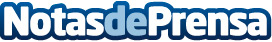 Mapanda propone interesantes actividades para hacer con niños en la playa o piscinaHacer un castillo de arena o jugar a las palas son juegos que, sin duda, los niños disfrutan como nadie. Sin embargo, se puede ir más allá de los clásicos juegos y hacer cosas realmente divertidasDatos de contacto:Sofia Regalia618 454 719 Nota de prensa publicada en: https://www.notasdeprensa.es/mapanda-propone-interesantes-actividades-para Categorias: Nacional Entretenimiento Ocio para niños http://www.notasdeprensa.es